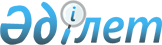 О внесении изменений и дополнений в приказ Председателя Агентства Республики Казахстан по регулированию естественных монополий и защите конкуренции от 6 июня 2003 года N 149-ОД "Об утверждении Правил закупок субъектами естественных монополий товаров, работ и услуг, затраты на которые учитываются при утверждении тарифов (цен, ставок сборов) или их предельных уровней и тарифных смет на регулируемые услуги"
					
			Утративший силу
			
			
		
					Приказ и.о. Председателя Агентства Республики Казахстан по регулированию естественных монополий от 14 августа 2006 года № 204-ОД. Зарегистрирован в Министерстве юстиции Республики Казахстан 29 августа 2006 года № 4355. Утратил силу приказом и.о. Председателя Агентства Республики Казахстан по регулированию естественных монополий от 17 февраля 2012 года № 25-ОД

      Сноска. Утратил силу приказом и.о. Председателя Агентства РК по регулированию естественных монополий от 17.02.2012 № 25-ОД.      В соответствии с пунктом 3  статьи 18-4 Закона Республики Казахстан "О естественных монополиях", подпунктом 15)  пункта 11 и подпунктом 1)  пункта 18 Положения об Агентстве Республики Казахстан по регулированию естественных монополий, утвержденного постановлением Правительства Республики Казахстан от 28 октября 2004 года N 1109,  ПРИКАЗЫВАЮ : 

      1. Внести в  приказ Председателя Агентства Республики Казахстан по регулированию естественных монополий и защите конкуренции от 6 июня 2003 года N 149-ОД "Об утверждении Правил закупок субъектами естественных монополий товаров, работ и услуг, затраты на которые учитываются при утверждении тарифов (цен, ставок сборов) или их предельных уровней и тарифных смет на регулируемые услуги" (зарегистрированный в Реестре государственной регистрации нормативных правовых актов за N 2373, опубликован "Официальная газета" от 19 июля 2003 года N 29, внесены изменения и дополнения приказом Председателя Агентства Республики Казахстан по регулированию естественных монополий и защите конкуренции от 12 декабря 2003 года  N 321-ОД , приказом Председателя Агентства  Республики Казахстан по регулированию естественных монополий и защите конкуренции от 2 марта 2004 года  N 99-ОД , приказом и.о. Председателя Агентства Республики Казахстан по регулированию естественных монополий от 5 марта 2005 года  N 73-ОД , приказом Председателя Агентства Республики Казахстан по регулированию естественных монополий от 28 декабря 2005 года  N 374-ОД , приказом Председателя Агентства Республики Казахстан по регулированию естественных монополий от 3 марта 2006 года  N 63-ОД ), следующие изменения и дополнения: 

      в Правилах закупок субъектами естественных монополий товаров, работ и услуг, затраты на которые учитываются при утверждении тарифов (цен, ставок сборов) или их предельных уровней и тарифных смет на регулируемые услуги, утвержденные указанным приказом: 

      в пункте 1: 

      в подпункте 6) слова ", в случае, когда субъект естественной монополии находится в коммунальной собственности" заменить словами "для субъектов, оказывающих услуги водохозяйственной и (или) канализационной систем"; 

      подпункт 14) изложить в следующей редакции: 

      "14) уполномоченный орган государственный орган, осуществляющий контроль и регулирование деятельности в сферах естественных монополий;"; 

      дополнить подпунктами 15), 16) и 17) следующего содержания: 

      "15) производители стратегических товаров - физические и юридические лица, производящие стратегические товары либо непосредственно от имени иностранного производителя реализующие их на территории Республики Казахстан; 

      16) просроченная задолженность - это задолженность, неоплаченная в установленный договором либо графиком погашения срок; 

      17) стратегические товары - уголь, газ, мазут, дизельное топливо, используемое в качестве топлива для производства тепловой энергии субъектами естественных монополий, электрическая энергия - для субъектов естественных монополий в сферах передачи и распределения электрической энергии, водохозяйственной и канализационной систем."; 

      в пункте 3: 

      часть первую дополнить предложением следующего содержания: 

      "Перечень, представляемый компетентному и уполномоченному органам, должен быть прошит и пронумерован, последний лист скрепляется подписью первого руководителя заказчика или лица, исполняющего его обязанности, и печатью заказчика."; 

      часть вторую дополнить предложением: 

      "Изменения и дополнения в Перечень должны соответствовать, требованиям, установленным к самому Перечню, и представляются компетентному и уполномоченному органам не позднее 10 дней с момента их принятия."; 

      дополнить пунктом 5-1 следующего содержания: 

      "5-1. Закупки стратегических товаров субъект естественной монополии осуществляет непосредственно у производителей стратегических товаров, за исключением случаев: 

      наличия дефицита электрической энергии на соответствующем товарном рынке при отсутствии доступа на рынок централизованной торговли электрической энергии и мощности; 

      закупки газа у организаций, осуществляющих его импорт, при наличии дефицита газа."; 

      в пункте 6 слова ", а также на привлечение грантов, займов и кредитов, предоставляемых международными финансовыми организациями" исключить; 

      часть первую пункта 8 дополнить предложением следующего содержания: 

      "При проведении повторного тендера заказчик уведомляет уполномоченный орган не позднее, чем за семь дней до его проведения."; 

      в пункте 8-1: 

      после слова "участвовать" дополнить словами "в качестве наблюдателя"; 

      дополнить частью второй следующего содержания: 

      "Потребитель услуг (товаров, работ) субъекта естественной монополии вправе обращаться в уполномоченный орган с жалобами на неправомерные действия заказчика, тендерной комиссии, секретаря тендерной комиссии (секретариата), технических экспертов."; 

      в пункте 9: 

      слова ", не относящихся к основным средствам", исключить; 

      слово "суммы" исключить; 

      дополнить пунктом 9-2 следующего содержания: 

      "9-2. Закупка субъектами естественных монополий стратегических товаров в виде мазута и (или) дизельного топлива осуществляется у собственников нефти или у производителей нефтепродуктов, являющихся собственниками указанных нефтепродуктов."; 

      пункт 16 дополнить частью второй следующего содержания: 

      "Субъект естественной монополии, включенный в местный раздел Государственного регистра субъектов естественных монополий, публикует объявление о проведении тендера в периодическом печатном издании, выпускаемом не реже трех раз в неделю, а субъект естественной монополии, включенный в республиканский раздел Государственного регистра субъектов естественных монополий - в периодическом печатном издании, выпускаемом не реже трех раз в неделю и распространяемом на всей территории Республики Казахстан."; 

      подпункт 3) пункта 19 изложить в следующей редакции: 

      "3) при необходимости вносит заказчику предложения по внесению изменений и дополнений в тендерную документацию;"; 

      пункт 21 дополнить частью третьей следующего содержания: 

      "Журнал регистрации потенциальных поставщиков, получивших тендерную документацию и журнал регистрации тендерных заявок и потенциальных поставщиков, изъявивших желание участвовать в процедуре вскрытия конвертов с тендерными заявками, должны быть прошнурованы, пронумерованы, последний лист скреплен подписью первого руководителя и печатью заказчика."; 

      дополнить пунктом 22-1 следующего содержания: 

      "22-1. Решения тендерной комиссии принятые в нарушение норм настоящих Правил признаются не законными."; 

      подпункт 13) пункта 23 дополнить словами "и на право потенциального поставщика на обжалование неправомерных действий заказчика, тендерной комиссии, секретаря тендерной комиссии (секретариата) и технических экспертов"; 

      в подпункте 2) пункта 33: 

      в абзаце десятом дополнить словами ", выданная не позднее трех месяцев до дня вскрытия конвертов с тендерными заявками"; 

      абзац двенадцатый изложить в следующей редакции: 

      "справка банка (банков) об отсутствии просроченной задолженности потенциального поставщика за три месяца, предшествующие дате вскрытия конвертов с тендерными заявками, перед банком (банками). В случае, если потенциальный поставщик является клиентом нескольких банков второго уровня или филиалов, а также иностранного банка, данная справка представляется от каждого из таких банков за подписью первого руководителя или лица, его замещающего с печатью банка (банков). Если справка подписана не первым руководителем банка, то справка должна представляться вместе с копией документа, прямо предусматривающего, что данному лицу предоставлено право подписи данных справок;"; 

      абзацы четвертый и пятый подпункта 2) пункта 34 изложить в следующей редакции: 

      "справка банка (банков) об отсутствии просроченной задолженности потенциального поставщика за три месяца, предшествующие дате вскрытия конвертов с тендерными заявками, перед банком (банками). В случае, если потенциальный поставщик является клиентом нескольких банков второго уровня или филиалов, а также иностранного банка, данная справка представляется от каждого из банков за подписью первого руководителя или лица, его замещающего с печатью банка (банков). Если справка подписана не первым руководителем банка, то справка должна представляться вместе с копией документа, прямо предусматривающего, что данному лицу предоставлено право подписи данных справок; 

      справка установленной формы соответствующего налогового органа об отсутствии налоговой задолженности налогоплательщика, задолженности по обязательным пенсионным взносам и социальным отчислениям по Республике Казахстан, выданная не ранее трех месяцев до дня вскрытия конвертов с тендерными заявками;"; 

      часть вторую пункта 36 дополнить предложением: 

      "При этом, если техническая спецификация и (или) банковская гарантия прошиты вместе с тендерной заявкой, то это не является основанием для отклонения данной тендерной заявки. В этом случае оригинал банковской гарантии не возвращается потенциальному поставщику."; 

      в пункте 39 после слов "в размере" дополнить словами "от одного до"; 

      пункт 44 изложить в следующей редакции: 

      "44. Потенциальные поставщики, являющиеся субъектами малого предпринимательства и организациями, производящими товары, работы и услуги, создаваемые общественными объединениями инвалидов Республики Казахстан, вносят гарантийное обеспечение тендерной заявки в размере от одного до полутора процентов от стоимости закупаемых товаров, работ и услуг, предложенной в их тендерных заявках в форме, способом и на условиях, предусмотренных в тендерной документации."; 

      дополнить пунктом 44-1 следующего содержания: 

      "44-1. Потенциальные поставщики не вносят обеспечения тендерной заявки, если: 

      1) являются субъектами малого предпринимательства и в целом по тендеру объем предлагаемых ими товаров, работ и услуг в стоимостном выражении не превышает шеститысячекратного размера месячного расчетного показателя; 

      2) являются организациями, производящими товары, работы и услуги, создаваемыми общественными объединениями инвалидов Республики Казахстан, по тендеру объем предлагаемых ими товаров, работ и услуг в стоимостном выражении не превышает восемнадцатитысячекратного размера месячного расчетного показателя; 

      3) участвуют на первом этапе тендера с использованием двухэтапных процедур."; 

      в части второй пункта 46 после слов "процедуре вскрытия," дополнить словами "под роспись с указанием даты и времени получения, а"; 

      дополнить пунктом 48-1 следующего содержания: 

      "48-1. Тендерная заявка, отклоненная тендерной комиссией, не может быть принята к оценке и сопоставлению тендерных заявок."; 

      в абзаце первом пункта 51 слова "принятые для участия в тендере" заменить словами "не отклоненные тендерной комиссией"; 

      пункт 54 изложить в следующей редакции: 

      "54. Заказчик в течение семи рабочих дней со дня подведения итогов тендера (закупок из одного источника) извещает всех принявших участие потенциальных поставщиков путем опубликования в периодическом издании, в котором публиковалось объявление о проведении тендера, результатов тендера с указанием его названия, победителя, наименования и цены единицы товара, работ и услуг, предложенных победителем тендера."; 

      пункт 55 исключить; 

      дополнить пунктами 57-1 и 57-2 следующего содержания: 

      "57-1. Потенциальный поставщик вправе обжаловать в уполномоченный орган неправомерные действия заказчика тендерной комиссии, секретаря тендерной комиссии (секретариата) и технических экспертов. 

      57-2. Заказчик ежеквартально в срок до десятого числа месяца следующего за отчетным кварталом представляет в уполномоченный орган информацию о проведенных закупках, составляемую по форме согласно приложению 6 к настоящим Правилам."; 

      в пункте 65 слова ", не относящихся к основным средствам" исключить; 

      дополнить пунктом 67-1 следующего содержания: 

      "67-1. Каждый потенциальный поставщик представляет только одно ценовое предложение, которое должно быть оформлено в письменном виде (счет на оплату, информация web-сайта и иное). Ценовое предложение физических лиц оформляется в виде заявления на имя руководителя заказчика с указанием номера удостоверения личности и банковских реквизитов, если они имеются. 

      В случае, если деятельность на продажу и поставку закупаемых товаров (работ, услуг) подлежит обязательному лицензированию заказчик запрашивает нотариально засвидетельствованную копию такой лицензии."; 

      в пункте 68: 

      в подпункте 3) после слов "товары", "товарам" дополнить соответственно словами ", работы, услуги", ", работам, услугам"; 

      дополнить подпунктом 4-1) следующего содержания: 

      "4-1) тендер признан не состоявшимся в связи с отсутствием заявок потенциальных поставщиков;"; 

      подпункт 5) исключить; 

      в пункте 68-1: 

      в части первой: 

      в подпункте 2) слова "и заключение компетентного органа о необходимости закупки заказчиком данных товаров, работ и услуг, с указанием объемов (количества) закупаемых товаров, работ и услуг, а также суммы закупки" заменить словами ", заключение компетентного органа о необходимости закупки заказчиком данных товаров, работ и услуг в целях унификации, стандартизации или обеспечения совместимости, с указанием объемов закупаемых товаров, работ и услуг в количественном и стоимостном выражении, а также техническую спецификацию и (или) иную документацию, подтверждающую необходимость стандартизации, унификации, и обеспечения совместимости с имеющимися товарами, работами и услугами;"; 

      дополнить подпунктом 3-1) следующего содержания: 

      "3-1) для подтверждения необходимости закупки в связи с отсутствием тендерных заявок от потенциальных поставщиков при проведении открытого тендера - копии документов по данному тендеру: приказа о создании тендерной комиссии, тендерной документации, протокола об итогах тендера, объявления в периодической печати о проведении тендера с датой публикации, при этом основанием для отказа в согласовании и принятия мер реагирования будет являться нарушение тендерных процедур."; 

      подпункт 4) исключить; 

      в части второй после цифры "3)" дополнить цифрами ", 3-1)"; 

      часть вторую пункта 73 исключить; 

      приложение 1 к указанным Правилам изложить в редакции согласно приложению 1 к настоящему приказу; 

      приложение 6 к указанным Правилам изложить в редакции согласно приложению 2 к настоящему приказу. 

      2. Юридическому департаменту Агентства Республики Казахстан по регулированию естественных монополий (Джолдыбаева Г.Т.) обеспечить в установленном законодательством порядке государственную регистрацию настоящего приказа в Министерстве юстиции Республики Казахстан. 

      3. Департаменту административной работы и анализа Агентства Республики Казахстан по регулированию естественных монополий (Есиркепов Е.О.) после государственной регистрации настоящего приказа в Министерстве юстиции Республики Казахстан: 

      1) обеспечить в установленном законодательством порядке его опубликование в официальных средствах массовой информации; 

      2) довести его до сведения структурных подразделений и территориальных органов Агентства Республики Казахстан по регулированию естественных монополий. 

      4. Контроль за исполнением настоящего приказа оставляю за собой. 

      5. Настоящий приказ вводится в действие со дня его первого официального опубликования.        И. о. Председателя 

Приложение 1            

к приказу Агентства     

Республики Казахстан    

по регулированию        

естественных монополий  

от 14 августа 2006 года 

N 204-ОД                Приложение 1                  

к Правилам закупок субъектами           

естественных монополий товаров          

работ и услуг, затраты на которые       

учитываются при утверждении тарифов     

(цен, ставок сборов) или их предельных  

уровней и тарифных смет на              

регулируемые услуги                     Форма объявления о предстоящем тендере ________________________________________________________ 

             (полное наименование заказчика) 

объявляет о проведении открытого (повторного) тендера по закупкам следующих товаров, работ и услуг: (краткое описание товаров, работ и услуг и их количество (объем) без указания стоимости); (заказчик  праве сделать ссылку, что полный перечень закупаемых товаров, работ и услуг, их количество и подробная спецификация указаны в тендерной документации). 

      Товары, работы, услуги должны быть доставлены (выполнены/оказаны): _________________________________________________________ 

(указать место поставки товаров, выполнения работ или оказания услуг). 

      Требуемый срок поставки (выполнения, оказания) _________ 

      К участию в тендере допускаются все потенциальные поставщики, отвечающие квалификационным требованиям, указанным в  пункте 13 Правил закупок субъектами естественных монополий товаров, работ и услуг, затраты на которые учитываются при утверждении тарифов (цен, ставок сборов) или их предельных уровней и тарифных смет на регулируемые услуги, утвержденных  приказом Председателя Агентства Республики Казахстан по регулированию естественных монополий и защите конкуренции о 6 июня 2003 года N 149-ОД. 

      Пакет тендерной документации можно получить в срок до _____ часов ____ минут " ___ " _______ ___ г. (указать время и дату за 24 часа до вскрытия конвертов с тендерными заявками) включительно по адресу _____________, комната N ___ с ___ до ___ часов. 

      Стоимость пакета тендерной документации составляет тенге и вносится на счет (указать соответствующий счет заказчика) либо в бухгалтерию. Субъектам малого предпринимательства и организациям, производящим товары, работы и услуги, создаваемыми общественными объединениями инвалидов Республики Казахстан, тендерная документация предоставляется бесплатно. 

(в случае, если взимание платы за предоставление тендерной документации не предусмотрено, в объявлении следует указать что тендерная документация предоставляется бесплатно). 

      Тендерные заявки на участие в тендере, запечатанные в конверты, представляются потенциальными поставщиками в 

___________________________________________________________ 

                 (наименование заказчика) 

по адресу: ________________ комната N ____. 

      Окончательный срок представления тендерных заявок до _____ часов ____ минут " ___ " ________ ____ года. 

      Конверты с тендерными заявками будут вскрываться тендерной комиссией в _____ часов _____ минут " ___ " _______ ____ года по следующему адресу: _______________ комната N ____ 

      Потенциальные поставщики и их представители могут присутствовать при вскрытии конвертов с тендерными заявками. 

      Потребители услуг (товаров, работ) субъекта естественной монополии вправе участвовать в качестве наблюдателей в проводимом 

______________________________________________________________ 

(наименование заказчика) тендере по закупке товаров (работ, услуг). 

      Дополнительную информацию и справки можно получить по телефону: (указать код города и номер телефона). 

Приложение 2            

к приказу Агентства     

Республики Казахстан    

по регулированию        

естественных монополий  

от 14 августа 2006 года 

N 204-ОД.               Приложение 6                 

к Правилам закупок субъектами          

естественных монополий товаров         

работ и услуг, затраты на которые      

учитываются при утверждении тарифов    

(цен, ставок сборов) или их предельных 

уровней и тарифных смет на             

регулируемые услуги                           Информация о проведенных закупках за квартал года Фамилия, имя, отчество и подпись первого руководителя заказчика (организатора) или лица, исполняющего его обязанности, печать заказчика 
					© 2012. РГП на ПХВ «Институт законодательства и правовой информации Республики Казахстан» Министерства юстиции Республики Казахстан
				Способ 

закупки Наиме- 

нование 

товара и 

позиция 

в 

Перечне Единица 

товара, 

работ 

и услуг Сумма 

выде- 

ленная 

для 

закупки 

(тыс. 

тенге) Дата 

про- 

веде- 

ния 

за- 

куп- 

ки Номер, 

дата и 

сумма 

дого- 

вора 

(в слу- 

чае 

если 

закуп- 

ка сос- 

тоя- 

лась) Наиме - 

нование 

постав- 

щика и 

его рек- 

визи- 

ты Примеча- 

ние, а 

также 

информа- 

ция о 

согласо- 

вании 

уполно- 

моченным 

органом 1 2 3 4 5 6 7 8 